  Regular Council Meeting – Monday, October 10, 2022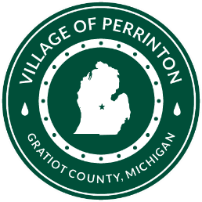 Council Present: Jason Blemaster, Cathy Feighner, Jerilou Gallagher & Bob SaliAbsent:  Jim Mayer & Rick WilsonAlso, Present:  Janell Dunham, Julie Henry & John Ney	             Visitors:  Bob Baxter & Doug Antes, Fulton Township SupervisorMotioned by Bob Sali, seconded by Cathy Feighner, to accept the September 12, 2022, Meeting Minutes with the correction of wrong date for John to attend MRWA, March 2023 & removal of information of McKearney doing the asphalt at the railroad tracks.  Motion carried.  5 – YEAS 0 - NAYSMotioned by Jason Blemaster, seconded by Jerilou Gallagher to accept the agenda as proposed.  Motion carried.  5 - YEAS 0 - NAYSMotioned by Cathy Feighner, seconded by Bob Sali to accept the Transaction Report as proposed.  Motion carried.  5 – YEAS 0 - NAYSMotioned by Jason Blemaster, seconded by Cathy Feighner, to pay the current bills.  Motion carried.  5 – YEAS 0 - NAYSDPWJohn received 2 estimates for the asphalt job past the railroad tracks on Robinson Street.  McKearney $5,000 & Williams Asphalt $3,582.  Jason Blemaster made a motion to accept the Williams Asphalt estimate of $3.852, seconded by Cathy Feighner.  Motion carried 4 – YEAS 0 – NAYS John stated that they would be doing this repair by the end of October.John reported that there is a swing broken at the swing set behind the ball field.  Jason Blemaster will order the pipe needed to fix the swing.John heard from the shop that the generator engine is torn down put have not been given a dollar amount for the repairs.  The generator needs the pistons honed, new pistons, the block will be cleaned and new heads.  Looking at a       3 – 4 week out to be back to us for installation.Concrete has been poured at the park for the basketball court.  It was decided to bring in fill & black dirt for the whole area and prep for grass seed in the spring.  2 basketball hoops will be ordered (one for each end – north & south ends).  Fencing will be last to be done and will installed on the south and west areas long side the court.COMPTROLLERJulie had the application all prepared to submit to the Gratiot County Parks and Recreation Millage Funding.  A resolution was needed to submit the application.  Jason Blemaster made a motion to approve Resolution No. 10.10.2022 Funding Application, seconded by Jerilou Gallagher.  Motion carried.  4 – YEAS 0 – NAYSJulie went over & passed around an email that Jereme Akin submitted for the installation of a wall with locking doorway from the desk to the wall by the entry door and a new customer window framed out the length of the countertop now.  Jason Blemaster made a motion to accept Jereme’s proposal, seconded by Bob Sali.  Motion carried.  4 – YEAS 0 – NAYS Julie will contact Jereme.  OLD BUSINESSJanell asked the council to be thinking about additions, corrections, or deletions for John Ney’s, DPW Director, contract.  It will be voted on at the November 7, 2022, meeting.The Budget Amendment will be presented at the November meeting.  Janell told the council that she has the union reps phone number and will be getting ahold of him/her to get details concerning the new power line poles project.Janell had given the council members copies of generic monthly bills, updates for the major and local MTF money & MichiganCLASS statement.  Council discussed and noted that quarterly reports of these items along with the budget amendments would be sufficient.NEW BUSINESS  Janell informed the council that approximately 2 weeks ago she received an email from the assessor that he was made aware that the building that is leased out by the village is not on the current tax roll.  A leased building is a taxable property.  Janell will call and speak to the assessor.Janell spoke about the possible of a Halloween Decorating Contest.  It was felt that there was not enough time to get out to the residents but would talk earlier next year.Janell asked why there were no sticker, magnet etc. on the village truck or village dump truck.  John stated that in the past they used magnets but was concerned about the paint being scratched and also, the he is looking into trading/selling the truck and purchasing a new one.No further business, motion to adjourn by Bob Sali, seconded by Jerilou Gallagher.  Motion carried.